ATA DA 1121ª SESSÃO DO CONSELHO MUNICIPAL DE EDUCAÇÃO                Aos vinte e cinco dias do mês de junho de 2023, o Conselho Municipal de Educação do Rio de Janeiro (CME) realiza a 1121ª sessão, que se constitui em sessão pública, comparecendo o Presidente deste Conselho, Renan Ferreirinha, de forma remota, e os Conselheiros Willmann Silva Costa, Ana Maria Gomes Cezar, José Edmilson da Silva, Maria de Lourdes Albuquerque Tavares, Maria de Nazareth Machado de Barros Vasconcellos, Mariza de Almeida Moreira, Maria José da Conceição Lourenço, Fernanda Raquel Nunes, Virginia Cecília da Rocha Louzada e Lindivalda de Jesus. Registre-se a ausência da Conselheira Fidelina Rocha da Silva e do Conselheiro Luiz Otavio Neves Mattos. Dando início aos trabalhos, assume a presidência o Vice-Presidente, Conselheiro Willmann Silva Costa, declarando aberta a 1121ª sessão deste Conselho, oportunidade em que agradece a presença de todos os Conselheiros deste Colegiado. Agradece, também, a presença do Subsecretário de Articulação e Integração da rede, professor Hugo Nepomuceno, das professoras Renata e Izabel, da Gerência de Segurança Escolar da Secretaria Municipal de Educação (SME), do público presente em nossa sede e por fim aqueles que nos assistem pelo canal do Youtube. Aproveita para destacar que todas as sessões plenárias, realizadas a partir de 2021, estão disponíveis no canal do Youtube deste Colegiado. A seguir, concede a fala aos Conselheiros para fins de informes, solicitando que não ultrapassem o limite de dois minutos, acrescentando que a Secretária Executiva desta Casa irá orientar as inscrições, bastando que o Conselheiro levante a mão para que sua fala seja assegurada. A Conselheira Maria José anuncia que o SINPRO-RIO está comemorando 92 anos de existência, prestando uma homenagem às professoras e professores, bem como a toda classe trabalhadora, com o filme “O Futuro é Nosso”, que pode ser assistido pelo canal do sindicato no Youtube. Informa, ainda, que neste dia 25 de julho, comemora-se o Dia Internacional da Mulher Negra Latino-Americana e Caribenha e também o Dia Nacional de Tereza de Benguela. Acrescenta que o SINPRO-Rio participará da Marcha das Mulheres Negras, que será realizada no domingo, dia 30 de julho, a partir das 10h, no Posto 4 da praia de Copacabana. A Conselheira Fernanda Raquel informa sobre a realização de seminário para tratar da educação infantil, iniciativa promovida pelo SEPE/RJ. Dando prosseguimento aos trabalhos, o Vice-Presidente, Willmann Costa submete ao exame dos membros deste Conselho a ata da 1120ª sessão, que vem a ser aprovada por unanimidade. Continuando a condução dos trabalhos, o Vice-Presidente esclarece que a pauta desta sessão plenária consiste na abordagem do Programa Acesso Mais Seguro, cujo estudo foi realizado nesta Casa,  no decorrer deste mês e, ainda, na aprovação de parecer que trata da tramitação de processos de unidades escolares particulares ou comunitárias, acrescentando que ambos os assuntos estão vinculados ao professor Hugo, passando-lhe a palavra para que faça as considerações que julgar cabíveis, com foco no Programa Acesso Mais Seguro. Com a palavra, o professor Hugo Nepomuceno, acima qualificado, agradece o convite e destaca a importância da segurança escolar no contexto da cidade, lembrando que se trata de ação que conta com a participação permanente do Comitê Internacional da Cruz Vermelha. Informa que a Gerência de Segurança Escolar, hoje representada pelas professoras Renata e Izabel, tem a missão de organizar ações junto aos níveis intermediários e central da SME. Destaca a importância do Aplicativo Escola Segura que permite qualificar ações voltadas para minimizar as dificuldades locais. Dentre os recursos oferecidos pelo citado aplicativo, destaca o botão de emergência, que pode ser acionado pela equipe gestora das unidades escolares em situações que demandem ações imediatas dos níveis intermediário e central da SME, outros órgãos da Prefeitura do Rio e instituições de segurança do Estado do Rio de Janeiro. Outro aspecto destacado consiste na realização de cursos de formação dirigidos a professores, de forma a orientá-los a tratar com o cyberbullying. Os cursos são organizados para atender duas vertentes: preventiva e corretiva. O Programa Acesso Mais Seguro é desenvolvido nas unidades localizadas em territórios conflagrdos pela violência. No entanto, as demais escolas são capacitadas para adoção de comportamentos mais seguros, na hipótese da ocorrência de eventuais episódios de violência. Os protocolos do Programa Acesso Mais Seguro ou dos comportamentos mais seguros são atualizados periodicamente, de forma a atender às novas configurações do território onde se inserem. Destaca, também, a parceria permanente com outros órgãos desta municipalidade, com ênfase nas Secretarias Municipais de Cultura, Saúde, Assistência Social, Guarda Municipal, dentre outras. Além destas parcerias, destaca aquelas celebradas com órgãos estaduais e federais de segurança, além de outras, tais como a Sociedade Brasileira de Psicanálise e o Comitê Internacional da Cruz Vermelha. Encerrada a fala do professor Hugo Nepomuceno e das professoras Renata e Isabel, a palavra é concedida aos Conselheiros para que formulem indagações ou façam suas considerações. Fazem uso da palavra as Conselheiras Maria José, Fernanda Raquel. A seguir o Vice-Presidente passa a palavra à Conselheira Ana Cezar, Presidente a Câmara de Educação Infantil e Ensino Fundamental, para que aborde, em linhas gerais, as razões que levaram à elaboração do ato normativo que, se aprovado, será publicado no D.O. Rio, como Parecer “N” nº 01/2023, que determina celeridade na tramitação dos processos de irregularidade detectada nas instituições privadas ou comunitárias de educação infantil e dá outras providências. Ao término da manifestação da Conselheira Ana Cezar, o parecer é submetido a exame, sendo aprovado por unanimidade. Encerrando-se os trabalhos, o Vice-Presidente destaca que todas as falas, sejam dos palestrantes ou dos Conselheiros, podem ser conhecidas, na íntegra, pelo endereço https://www.youtube.com/channel/UCzt2YvyBZrK6AlrejMwgNdQ.E. Por não haver mais assuntos a tratar, o Vice-Presidente, Willmann Costa, encerra a 1121ª sessão do Conselho Municipal de Educação do Rio de Janeiro.Rio de Janeiro, 25 de julho de 2023.Mª DA CONCEIÇÃO P. MADEIRASecretária do E/CME11/094.175-7Rua Mata Machado nº 15 – Maracanã - Rio de Janeiro/RJ - CEP 20271-260Telefone: 3234-4159 - smecme@rioeduca.netPREFEITURA DA CIDADE DO RIO DE JANEIROSecretaria Municipal de EducaçãoConselho Municipal de Educação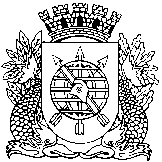 